+Lenten Alms: Bishop Peter has allotted two charities – St. Francis Leprosy Guild, Reg. Charity 1188749, And Papyrus a charity that tries to prevent suicide among young people, Charity number 1070896.Maunday Thursday: April 14th Maundy Thursday Mass 7pm at Blessed Sacrament Connah’s Quay I am hoping as many people as possible will join their fellow parishioners in this celebration of the Institution of the Holy Eucharist. We need men and women to volunteer for the Washing of the feet on Maundy Thursday.Good Friday: April 15th Good Friday Celebration of the Lord’s Passion! Again, I hope as many as possible will join us at this Service.Holy Saturday: April 16th Holy Saturday Mother of all Vigils at 7pm, this Mass celebrates our core faith in the death and Resurrection of Our Blessed Lord please turn out of this Mass. The Mass will be offered for John Francis and Mary lynch RIP.Mass of the Chrism, Wrexham: Wednesday 7pm Mass of the Chrism at the Cathedral Wrexham: Bishop Peter invites parishioners from all the parishes to join him and clergy of the Diocese to celebrate this wonderful Mass when the clergy will reaffirm their obedience to Bishop Peter.Walk of Witness: This Year we restart the Walk of Witness on Good Friday, starting at 11am from Blessed Sacrament and ending at Saint Ethelwold’s Church in Shotton.Polish food: Blessing of Polish food on Holy Saturday morning 10am to 12pm.Easter Cards: There is a good selection of Easter cards in the porch of both churches.  Please put monies in the 'repository' wall safe in the porch. There is also some new stock available including statues & missals (Sunday & daily). A list of available statues will be given in the next couple of weeks.First Holy Communion Lesson: Tuesday 26th April 6.30pm in Connah’s Quay Church.Ukraine: We join people around the World in praying for the people of Ukraine.Collections: Amounts 2nd/3rd April: CQ GA £149.00, Loose Plate £166.75, Maintenance Fund GA £16.50; QF GA £41.00, Loose Plate £98.15, Flowers £60.00. Prior to Covid 19 we had 76 people in Blessed Sacrament Church Gift Aiding. This number has dropped to 39! Our Parish expenses and our ongoings remain but at an increased level and like everyone else our energy costs have increased, so we do need to look seriously to more people Gift Aiding the amount they give to the Church, provided you pay income Tax! If you require more information, see either Brian Bowden after Mass or Fr Joe and they can give you a Gift Aid form to sign. Thank you for your help! My sincere thanks for all the contributions people make to our parish.Maunday Thursday Collection: There will be a collection on Maundy Thursday Mass for the two charities named by the Bishop.Items for the bulletin: If want an item included in the bulletin please allow at least 7 days’ notice. Thank you.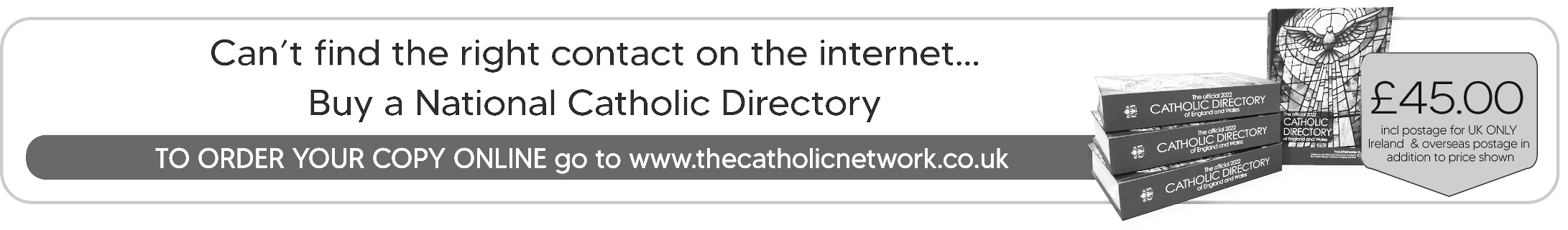 